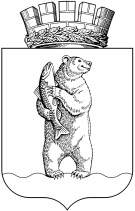 Администрациягородского округа АнадырьПОСТАНОВЛЕНИЕОт ________________                                                                                       № ____В целях реализации Федерального закона от 24 июля 2007 года № 209-ФЗ «О развитии малого и среднего предпринимательства в Российской Федерации», руководствуясь Постановлением Правительства Российской Федерации от 6 мая 2008 года № 358 «Об утверждении Положения о ведении реестров субъектов малого и среднего предпринимательства – получателей поддержки и о требованиях к технологическим, программным, лингвистическим, правовым и организационным средствам обеспечения пользователя указанными реестрами», с учетом Постановления Администрации городского округа Анадырь от 21 сентября 2012 года № 751 «О внесении изменений в Постановление Администрации городского округа Анадырь от 15 февраля 2010 г. № 98 «О ведении реестра субъектов малого и среднего предпринимательства – получателей финансовой поддержки из средств бюджета городского округа Анадырь»» и необходимости приведения нормативных правовых актов городского округа Анадырь в соответствие с действующим законодательством Российской Федерации,ПОСТАНОВЛЯЮ:1. Внести в Постановление Администрации городского округа Анадырь от 15 февраля 2010 года № 98 «О ведении реестра субъектов малого и среднего предпринимательства – получателей поддержки в городском округе Анадырь» следующие изменения: 1.1. Пункт 2 Постановления Администрации городского округа Анадырь от 15 февраля 2010 года № 98 «О ведении реестра субъектов малого и среднего предпринимательства – получателей поддержки в городском округе Анадырь» изложить в новой редакции:«2. Управлению финансов, экономики и имущественных отношений Администрации городского округа Анадырь (Ю.И. Тюнягина):22.1 В течение тридцати дней с даты принятия решений об оказании поддержки размещать сведения, содержащиеся в Реестре субъектов малого и среднего предпринимательства – получателей поддержки в городском округе Анадырь, согласно форме установленной Постановлением Правительства Российской Федерации от 6 мая 2008 года № 358 «Об утверждении Положения о ведении реестров субъектов малого и среднего предпринимательства – получателей поддержки и о требованиях к технологическим, программным, лингвистическим, правовым и организационным средствам обеспечения пользователя указанными реестрами» на официальном информационно-правовом ресурсе городского округа Анадырь www.novomariinsk.ru;2.2 по истечении трех лет с даты окончания срока оказания поддержки, и в течении тридцати дней, реестровую запись, содержащую сведения о получателе поддержки, исключать из Реестра на основании Приказа Управления финансов, экономики и имущественных отношений Администрации городского округа Анадырь с указанием оснований для такого исключения;2.3 сведения с изменениями Реестра субъектов малого и среднего предпринимательства – получателей поддержки в городском округе Анадырь размещать в течении пяти рабочих дней с даты таких изменений.».3. Настоящее постановление подлежит опубликованию на официальном информационно-правовом ресурсе городского округа Анадырь www.novomariinsk.ru и вступает в силу со дня его подписания.4. Контроль за исполнением настоящего постановления возложить на заместителя Главы Администрации городского округа Анадырь - начальника Управления финансов, экономики и имущественных отношений Администрации городского округа Анадырь Тюнягину Ю.И.Глава Администрации                                                                           И.В. ДавиденкоПодготовила:				                                           В.А. ИвановаСогласовано:                 						             Е.В. Корх						                                            Н.С. СапачРазослано: в дело – 2; ОУМИ -3/  5 экз. О внесении изменений в Постановление Администрации городского округа Анадырь от 15 февраля 2010 года № 98